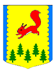 КРАСНОЯРСКИЙ КРАЙПИРОВСКИЙ РАЙОНПИРОВСКИЙ РАЙОННЫЙ СОВЕТ ДЕПУТАТОВРЕШЕНИЕОб утверждении перечня и стоимости платных услуг,  предоставляемых МБУК«Центр ремесел «Домострой»» В соответствии со статьей 22 п. 1 п.п.6  Устава Пировского района, Пировский районный Совет депутатов РЕШИЛ:Утвердить перечень и стоимость платных услуг, предоставляемых МБУК «Центр ремесел «Домострой» с. Икшурма Пировского района Красноярского края, согласно приложения 1 к настоящему решению.Контроль за исполнением настоящего решения возложить на  постоянную комиссию по образованию, здравоохранению, культуре и социальной политике.Решение вступает в силу с момента официального опубликования в районной газете «Заря».Приложение 1к решениюПировского районногоСовета  депутатовот 04.06.2019 №42-252р                                                                       Перечень и стоимостьплатных услуг, предоставляемыхМБУК «Центр ремесел «Домострой» с. Икшурма Пировского района Красноярского края04.06.2019с. Пировское	              №42-252рПредседатель Пировского районного Совета депутатов                    Глава Пировского района____________Г.И. Костыгина                    ____________А.И. Евсеев№ п/пНаименование услугиСтоимость билета (руб)1Посещение выставки декоративно-прикладного искусства202Детский  праздник203Взрослый  праздник404Аренда национального костюма (1 единица 8 часов)1005Участие в мастер- классе по ДПИ  (взрослые)30